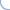 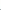 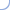 ضياع الدينالطبع على القلب
فلا شك أن عمل المعصية إنما هو بجهل أو استخفاف بالذنب ، أو استخفاف بالعقوبة ، أو غلبة للشهوة والشيطان حتى يصل بالإنسان إلى مرحلة الران ، قال تعالى: كَلَّا بَلْ رَانَ عَلَى قُلُوبِهِم مَّا كَانُوا يَكْسِبُونَ    يقول الحسن ـ رحمه اللـه ـ: هو الذنب بعد الذنب ، حتى يعمى القلب. ولذا يقول ابن القيم ـ رحمه اللـه ـ: وأصل هذا أن القلب يصدأ من المعصية ، فإذا زادت غلب الصدأ حتى يصير راناً، ثم يغلب حتى يصير طبعاً وقفلاً وختماً ، فيصير القلب في غشاوة وغلاف ، فإذا حصل له بعد الهدى والبصيرة انعكس فصار أعلاه أسفله ، فحينئذ يتولاه عدوه ويسومه حيث أراد.سوء الخاتمة: 
فنحن إذا تأملنا حال السلف وحرصهم على فعل الطاعات وتركهم المنكرات ، بل ترك المباحات ـ ورعاً ـ التي قد تفضي إلى المحرمات ، مع خوفهم من سوء الخاتمة هان علينا الترك لما نرى من اللذائذ والشهوات ، وعلمنا تقصيرنا وإفراطنا في حقه ـ سبحانه ـ.
فهذا سفيان الثوري ـ رحمه اللـه ـ الذي قال عنه عباس الدوري : رأيت يحيى بن معين ، لا يُقَدِّم على سفيان أحداً في زمانه ، في الفقه والزهد وكلَّ شيء وقال عنه ابن عيينة : ما رأيت رجلاً أعلم بالحلال والحرام من سفيان الثوري وقال عنه بشرٌ الحافي: كان الثوري عندنا إمام الناس.3 ومع فضل هذا الإمام وما ورد من ثناء أهل العلم عليه ، كان يبكي ويقول: لذنوبي عندي أهون من ذا ـ ورفع شيئاً من الأرض ـ إني أخاف أن أسلب الإيمان قبل أن أموت وقد ورد عن بعض السلف قريباً من ذلك ، سواءً بأقوالهم أو أفعالهم ، فهل أدرك من تجاوز في جانب الشهوات هذه الحقيقة؟!
وأيضاً جاء في الصحيحين من حديث ابن مسعود ـ رضي اللـه عنه ـ أنه قال: حدثنا الصادق المصدوق: "...... فواللـه الذي لا إله غيره إن أحدكم ليعمل بعمل أهل الجنة حتى ما يكون بينه وبينها إلا ذراع فيسبق عليه الكتاب فيعمل بعمل أهل النار فيدخلها ... الحديث ". 
يقول ابن عثيمين ـ رحمه اللـه ـ كما في شرح الحديث : عمل بعمل أهل الجنة فيما يبدو للناس ولم يتقدم ولم يسبق ، ولكن حتى ما يكون بينه وبينها إلا ذراع أي بدنو أجله ، أي أنه قريب من الموت " فيسبق عليه الكتاب فيعمل بعمل أهل النار" فيدع العمل الأول الذي كان يعمله ، وذلك لوجود دسيسة في قلبه (والعياذ باللـه ) هوت به إلى هاوية الوعيد الأخروي: 
إن من أعظم ما يردع المسلم عن الشهوة ما ورد من النصوص الدالة على العفة ، والمحذرة من الشهوة وحال أهلها، فمما ورد في ذلك قوله وَلُوطاً إِذْ قَالَ لِقَوْمِهِ أَتَأْتُونَ الْفَاحِشَةَتعالى :   (الأعراف :مَا سَبَقَكُم بِهَا مِنْ أَحَدٍ مِّن الْعَالَمِينَ أَئِنَّكُمْ لَتَأْتُونَ الرِّجَالَ شَهْوَةً80) ، وقوله تعالى :   (النحل:55)مِّن دُونِ النِّسَاء بَلْ أَنتُمْ قَوْمٌ تَجْهَلُونَ إ، وفي آية (الأعراف:81 ) قوله تعالى: ِنَّكُمْ لَتَأْتُونَ الرِّجَالَ شَهْوَةً مِّن دُونِ النِّسَاء بَلْ أَنتُمْ قَوْمٌ مُّسْرِفُونَ يقول العلامة الشنقيطي رحمه اللـه ـ : فجعل اللـه الشهوة في الرجال إلى النساء، وفي النساء إلى الرجال لتجتمع الشهوة والشهوة فيقع التناسل ، ويبقى نوع الإنسان. فمن صرف الشهوة إلى غير محلها وجعلها في الذكر أسرف، لأنه جاوز الحد ووضع الأمر في غير موضعه، لأنه لو اقتصر الرجال على الرجال وتركوا النساء لا نقطع النسل، وانقطع بنو آدم ، وخرب العالم كله ، ولذا قال : بَلْ أَنتُمْ قَوْمٌ مُّسْرِفُونَ.
فلا شك أن عمل المعصية إنما هو بجهل أو استخفاف بالذنب ، أو استخفاف بالعقوبة ، أو غلبة للشهوة والشيطان حتى يصل بالإنسان إلى مرحلة الران ، قال تعالى: كَلَّا بَلْ رَانَ عَلَى قُلُوبِهِم مَّا كَانُوا يَكْسِبُونَ    يقول الحسن ـ رحمه اللـه ـ: هو الذنب بعد الذنب ، حتى يعمى القلب. ولذا يقول ابن القيم ـ رحمه اللـه ـ: وأصل هذا أن القلب يصدأ من المعصية ، فإذا زادت غلب الصدأ حتى يصير راناً، ثم يغلب حتى يصير طبعاً وقفلاً وختماً ، فيصير القلب في غشاوة وغلاف ، فإذا حصل له بعد الهدى والبصيرة انعكس فصار أعلاه أسفله ، فحينئذ يتولاه عدوه ويسومه حيث أراد.سوء الخاتمة: 
فنحن إذا تأملنا حال السلف وحرصهم على فعل الطاعات وتركهم المنكرات ، بل ترك المباحات ـ ورعاً ـ التي قد تفضي إلى المحرمات ، مع خوفهم من سوء الخاتمة هان علينا الترك لما نرى من اللذائذ والشهوات ، وعلمنا تقصيرنا وإفراطنا في حقه ـ سبحانه ـ.
فهذا سفيان الثوري ـ رحمه اللـه ـ الذي قال عنه عباس الدوري : رأيت يحيى بن معين ، لا يُقَدِّم على سفيان أحداً في زمانه ، في الفقه والزهد وكلَّ شيء وقال عنه ابن عيينة : ما رأيت رجلاً أعلم بالحلال والحرام من سفيان الثوري وقال عنه بشرٌ الحافي: كان الثوري عندنا إمام الناس.3 ومع فضل هذا الإمام وما ورد من ثناء أهل العلم عليه ، كان يبكي ويقول: لذنوبي عندي أهون من ذا ـ ورفع شيئاً من الأرض ـ إني أخاف أن أسلب الإيمان قبل أن أموت وقد ورد عن بعض السلف قريباً من ذلك ، سواءً بأقوالهم أو أفعالهم ، فهل أدرك من تجاوز في جانب الشهوات هذه الحقيقة؟!
وأيضاً جاء في الصحيحين من حديث ابن مسعود ـ رضي اللـه عنه ـ أنه قال: حدثنا الصادق المصدوق: "...... فواللـه الذي لا إله غيره إن أحدكم ليعمل بعمل أهل الجنة حتى ما يكون بينه وبينها إلا ذراع فيسبق عليه الكتاب فيعمل بعمل أهل النار فيدخلها ... الحديث ". 
يقول ابن عثيمين ـ رحمه اللـه ـ كما في شرح الحديث : عمل بعمل أهل الجنة فيما يبدو للناس ولم يتقدم ولم يسبق ، ولكن حتى ما يكون بينه وبينها إلا ذراع أي بدنو أجله ، أي أنه قريب من الموت " فيسبق عليه الكتاب فيعمل بعمل أهل النار" فيدع العمل الأول الذي كان يعمله ، وذلك لوجود دسيسة في قلبه (والعياذ باللـه ) هوت به إلى هاوية الوعيد الأخروي: 
إن من أعظم ما يردع المسلم عن الشهوة ما ورد من النصوص الدالة على العفة ، والمحذرة من الشهوة وحال أهلها، فمما ورد في ذلك قوله وَلُوطاً إِذْ قَالَ لِقَوْمِهِ أَتَأْتُونَ الْفَاحِشَةَتعالى :   (الأعراف :مَا سَبَقَكُم بِهَا مِنْ أَحَدٍ مِّن الْعَالَمِينَ أَئِنَّكُمْ لَتَأْتُونَ الرِّجَالَ شَهْوَةً80) ، وقوله تعالى :   (النحل:55)مِّن دُونِ النِّسَاء بَلْ أَنتُمْ قَوْمٌ تَجْهَلُونَ إ، وفي آية (الأعراف:81 ) قوله تعالى: ِنَّكُمْ لَتَأْتُونَ الرِّجَالَ شَهْوَةً مِّن دُونِ النِّسَاء بَلْ أَنتُمْ قَوْمٌ مُّسْرِفُونَ يقول العلامة الشنقيطي رحمه اللـه ـ : فجعل اللـه الشهوة في الرجال إلى النساء، وفي النساء إلى الرجال لتجتمع الشهوة والشهوة فيقع التناسل ، ويبقى نوع الإنسان. فمن صرف الشهوة إلى غير محلها وجعلها في الذكر أسرف، لأنه جاوز الحد ووضع الأمر في غير موضعه، لأنه لو اقتصر الرجال على الرجال وتركوا النساء لا نقطع النسل، وانقطع بنو آدم ، وخرب العالم كله ، ولذا قال : بَلْ أَنتُمْ قَوْمٌ مُّسْرِفُونَ.ضياع الصحة ضياع الصحة الإدمانتقول أخصائية طب العائلة د.دينا الرفاعي في لقاء أجرته مع مجلة الفرحة الإلكترونية : إن الإدمان على مشاهدة الأفلام الجنسية ظاهرة مرضية لم يُعترف بها طبياً إلا في العقدين الأخيرين، وهو نوع من الإدمان لا يقل في خطورته على الصحة النفسية، عن ضرر إدمان الهيروين أو الكوكايين والكراك، فالشخص يحس أنه في حاجة ملحة إليها، ولا يرتاح ولا يطيب له بال إلا عند ممارستها، ولقد أثبتت الدراسات الأمريكية الحديثة أن (8%) من الرجال، و(3%) من النساء في الولايات المتحدة الأمريكية يعانون من ذلك الإدمان، كما أثبتت الدراسات أن الإدمان يكون عادة لدى الأشخاص الذين تعرضوا لحرمان عاطفي ولاسيما من الوالدين، أو تعرضوا لتجربة الجنس في مرحلة مبكرة من فترة الطفولة وأول فترة المراهقة. وأضافت د.دينا الرفاعي: إن الإدمان على مشاهدة الأفلام الجنسية يعرض الشخص إلى ممارسة الجنس بصورة خاطئة أو بكثرة، مما يجعله أكثر تعرضاً للأمراض الجنسية كالسيلان، والهربيس، والإيدز، والزهري، وغيرها من الأمراض الجنسية الأخرى.الأعراض الصحية ومن الأعراض الصحية المصاحبة لإدمان مشاهدة الأفلام الجنسية: 1- انخفاض مستوى التركيز مما يضعف الذاكرة، ويجعل عملية الاستيعاب بطيئة جداً، كما تجعل الشخص أكثر عرضة لسرعة النسيان ولاشك أن ذلك يخفض القدرة الإنتاجية للفرد المدمن على مشاهدة مثل هذه الأفلام. 2- كما تسبب الأفلام الإباحية الأرق وقلة النوم، والسرحان الدائم نتيجة للانشغال بتلك الأفلام، إضافة إلى انشغال الفكر بأفكار بعيدة عن الواقع أو المنطق والعقل. 3- الشعور بالإرهاق العام والخمول والكسل والميل للوحدة والابتعاد عن النشاطات الاجتماعية والأسرية. 4- الإرهاق الذهني والذي يصاحبه عادة عصبية في المزاج وسرعة الغضب والاستثارة والشعور بصداع شديد ومتكرر. 5- يضاف إلى ذلك ظواهر مرضية منها الإصابة بآلام في الظهر، وكثرة إدماع العينين وتحسسها. 6- وأخيراً: الشعور بالاكتئاب وهو النهاية الحتمية للإدمان على مشاهدة الأفلام الجنسية.تقول أخصائية طب العائلة د.دينا الرفاعي في لقاء أجرته مع مجلة الفرحة الإلكترونية : إن الإدمان على مشاهدة الأفلام الجنسية ظاهرة مرضية لم يُعترف بها طبياً إلا في العقدين الأخيرين، وهو نوع من الإدمان لا يقل في خطورته على الصحة النفسية، عن ضرر إدمان الهيروين أو الكوكايين والكراك، فالشخص يحس أنه في حاجة ملحة إليها، ولا يرتاح ولا يطيب له بال إلا عند ممارستها، ولقد أثبتت الدراسات الأمريكية الحديثة أن (8%) من الرجال، و(3%) من النساء في الولايات المتحدة الأمريكية يعانون من ذلك الإدمان، كما أثبتت الدراسات أن الإدمان يكون عادة لدى الأشخاص الذين تعرضوا لحرمان عاطفي ولاسيما من الوالدين، أو تعرضوا لتجربة الجنس في مرحلة مبكرة من فترة الطفولة وأول فترة المراهقة. وأضافت د.دينا الرفاعي: إن الإدمان على مشاهدة الأفلام الجنسية يعرض الشخص إلى ممارسة الجنس بصورة خاطئة أو بكثرة، مما يجعله أكثر تعرضاً للأمراض الجنسية كالسيلان، والهربيس، والإيدز، والزهري، وغيرها من الأمراض الجنسية الأخرى.الأعراض الصحية ومن الأعراض الصحية المصاحبة لإدمان مشاهدة الأفلام الجنسية: 1- انخفاض مستوى التركيز مما يضعف الذاكرة، ويجعل عملية الاستيعاب بطيئة جداً، كما تجعل الشخص أكثر عرضة لسرعة النسيان ولاشك أن ذلك يخفض القدرة الإنتاجية للفرد المدمن على مشاهدة مثل هذه الأفلام. 2- كما تسبب الأفلام الإباحية الأرق وقلة النوم، والسرحان الدائم نتيجة للانشغال بتلك الأفلام، إضافة إلى انشغال الفكر بأفكار بعيدة عن الواقع أو المنطق والعقل. 3- الشعور بالإرهاق العام والخمول والكسل والميل للوحدة والابتعاد عن النشاطات الاجتماعية والأسرية. 4- الإرهاق الذهني والذي يصاحبه عادة عصبية في المزاج وسرعة الغضب والاستثارة والشعور بصداع شديد ومتكرر. 5- يضاف إلى ذلك ظواهر مرضية منها الإصابة بآلام في الظهر، وكثرة إدماع العينين وتحسسها. 6- وأخيراً: الشعور بالاكتئاب وهو النهاية الحتمية للإدمان على مشاهدة الأفلام الجنسية.فقدان المتعة .. و ربما فقدان القدرةفقدان المتعة .. و ربما فقدان القدرةعدم تحقيق الإشباع و ضعف الاستمتاع مع الزوجةلقد أثبتت الدراسات النفسية أن من يشاهدون الأفلام الإباحية تتأثر نظرتهم للعلاقة الجسدية ولا يحصلون على الإشباع الذي يحصل عليه من لا يشاهدون هذه الأفلام. و يحصل هذا مع الكثير من الشباب الذين أدمنوا الأفلام الإباحية و معها العادة المحرمة ففي الأيام الأولى من الزواج يفاجئ الشاب بأنه و بعد أن أصبحت عنده امرأة في الحلال لا يجد الرغبة و الاستمتاع الذي كان يتوقعه , يقول أحد الشباب الذين أمضوا شبابهم في النظر الحرام و لم يتوبوا :"جاء اليوم المنشود و جاءت الليلة التي كنت أحلم بها منذ 15 سنة إنها ليلة زفافي على عروسي لقد كانت فتاة جميلة و لكن ماذا حصل ؟ أين لهفتي أين حبي للجنس ؟ ها هي فتاة أستطيع أن أعمل معها ما أريد و إنها حلالي لكنني صدمت عندما لاحظت على نفسي برودا غريبا قلت في نفسي ربما هو القلق لكني اكتشفت أن الله حرمني من نعمة الجنس الحلال...." . و يقول آخر : " فقد كنت مدمنا لهذه المواقع قبل زواجي و كان الشيطان يسول لي الدخول عليها بدوافع عدة كان منها ما ظننته الفضول و حب الاستكشاف لهذه العلاقات الي آخر تلك الحجج الواهية التي بدت لي في وقتها مقبولة والتي لم تكن إلا إتباعا للشهوات .. وها أنذا أتجرّع ألم المعصية .. فقد عاد ذلك عليّ بالسلب في علاقتي مع زوجتي .. فما شرعت في معاشرة زوجتي إلا و تواردت على ذهني تلك الصور و أفسدت علي حالي .. وما أن أتذكرها حتى أفقد حلاوة اللقاء و لولا حرصي على مشاعر زوجتي لأنهيته في التو .. " و ما أصاب هذين الشابين (غفر الله لهما و تاب عليهما) إنما هو حالة نفسية جاءت نتيجة تولد ارتباط بين الأفلام الإباحية و المتعة ارتباط المحفز بالاستجابة مما أدى إلى ضعف الرغبة للممارسة الحقيقية .ضعف الانتصاب أو انعدامه و العنة و هذا أيضا سببه حالة نفسية تنتج عن الإفراط في مشاهدة الأفلام الإباحية, فالمدمن لهذه الصور ينتهي به الأمر إلى عدم الاستجابة لصورة عادية بل يبحث دائما عن الصور الأكثر شذوذا عن العادة , مثل هذا الشخص حري به أن لا تثيره زوجته و لا تحرك فيه شيئا و إن كانت أجمل الجميلات . فيجد المسكين نفسه عاجزا عن الممارسة الطبيعية .يقول أحد المدمنين : "كلما أكثرت من هذه الممارسة كلما نقصت رغبتي في زوجتي,لم تعد هناك علاقة بيننا إلا مرة في الأسبوع ثم صارت مرة في الشهر, و في الأشهر الأخيرة صارت لدي مشاكل في الانتصاب ..." . و يقول أحد الشباب الغربي غير المسلم المدمنين لهذه الآفة :" عندي 26 عاما .. أنا مدمن على البرنو منذ 13 عاما لست متزوجا , كانت لي علاقات حميمة مع ست نساء لم يكن أي منها ناجحا , حالتي تتراجع أكثر فأكثر ,ضعف في الانتصاب ,توقف عن الممارسة بسبب القرف... فارقت صديقتي التي لم ألمسها منذ شهرين.." هذه شهادة من رجل كافر ابتلي بالعادة السيئة و الأفلام الإباحية فلم ينفعه تغيير العشيقات و العلاقات المحرمة في التخلص من بليته, أفلا نتعظ نحن المسلمون و قد حرم ربنا علينا هذه الفواحش .... .  للامانة منقول من موقع اضرار المواقع الاباحيةلقد أثبتت الدراسات النفسية أن من يشاهدون الأفلام الإباحية تتأثر نظرتهم للعلاقة الجسدية ولا يحصلون على الإشباع الذي يحصل عليه من لا يشاهدون هذه الأفلام. و يحصل هذا مع الكثير من الشباب الذين أدمنوا الأفلام الإباحية و معها العادة المحرمة ففي الأيام الأولى من الزواج يفاجئ الشاب بأنه و بعد أن أصبحت عنده امرأة في الحلال لا يجد الرغبة و الاستمتاع الذي كان يتوقعه , يقول أحد الشباب الذين أمضوا شبابهم في النظر الحرام و لم يتوبوا :"جاء اليوم المنشود و جاءت الليلة التي كنت أحلم بها منذ 15 سنة إنها ليلة زفافي على عروسي لقد كانت فتاة جميلة و لكن ماذا حصل ؟ أين لهفتي أين حبي للجنس ؟ ها هي فتاة أستطيع أن أعمل معها ما أريد و إنها حلالي لكنني صدمت عندما لاحظت على نفسي برودا غريبا قلت في نفسي ربما هو القلق لكني اكتشفت أن الله حرمني من نعمة الجنس الحلال...." . و يقول آخر : " فقد كنت مدمنا لهذه المواقع قبل زواجي و كان الشيطان يسول لي الدخول عليها بدوافع عدة كان منها ما ظننته الفضول و حب الاستكشاف لهذه العلاقات الي آخر تلك الحجج الواهية التي بدت لي في وقتها مقبولة والتي لم تكن إلا إتباعا للشهوات .. وها أنذا أتجرّع ألم المعصية .. فقد عاد ذلك عليّ بالسلب في علاقتي مع زوجتي .. فما شرعت في معاشرة زوجتي إلا و تواردت على ذهني تلك الصور و أفسدت علي حالي .. وما أن أتذكرها حتى أفقد حلاوة اللقاء و لولا حرصي على مشاعر زوجتي لأنهيته في التو .. " و ما أصاب هذين الشابين (غفر الله لهما و تاب عليهما) إنما هو حالة نفسية جاءت نتيجة تولد ارتباط بين الأفلام الإباحية و المتعة ارتباط المحفز بالاستجابة مما أدى إلى ضعف الرغبة للممارسة الحقيقية .ضعف الانتصاب أو انعدامه و العنة و هذا أيضا سببه حالة نفسية تنتج عن الإفراط في مشاهدة الأفلام الإباحية, فالمدمن لهذه الصور ينتهي به الأمر إلى عدم الاستجابة لصورة عادية بل يبحث دائما عن الصور الأكثر شذوذا عن العادة , مثل هذا الشخص حري به أن لا تثيره زوجته و لا تحرك فيه شيئا و إن كانت أجمل الجميلات . فيجد المسكين نفسه عاجزا عن الممارسة الطبيعية .يقول أحد المدمنين : "كلما أكثرت من هذه الممارسة كلما نقصت رغبتي في زوجتي,لم تعد هناك علاقة بيننا إلا مرة في الأسبوع ثم صارت مرة في الشهر, و في الأشهر الأخيرة صارت لدي مشاكل في الانتصاب ..." . و يقول أحد الشباب الغربي غير المسلم المدمنين لهذه الآفة :" عندي 26 عاما .. أنا مدمن على البرنو منذ 13 عاما لست متزوجا , كانت لي علاقات حميمة مع ست نساء لم يكن أي منها ناجحا , حالتي تتراجع أكثر فأكثر ,ضعف في الانتصاب ,توقف عن الممارسة بسبب القرف... فارقت صديقتي التي لم ألمسها منذ شهرين.." هذه شهادة من رجل كافر ابتلي بالعادة السيئة و الأفلام الإباحية فلم ينفعه تغيير العشيقات و العلاقات المحرمة في التخلص من بليته, أفلا نتعظ نحن المسلمون و قد حرم ربنا علينا هذه الفواحش .... .  للامانة منقول من موقع اضرار المواقع الاباحية